    桃園市進出口商業同業公會 函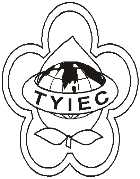          Taoyuan Importers & Exporters Chamber of Commerce桃園市桃園區春日路1235之2號3F           TEL:886-3-316-4346   886-3-325-3781   FAX:886-3-355-9651           ie325@ms19.hinet.net     www.taoyuanproduct.org	受 文 者：各市商代表發文日期：中華民國108年9月16日發文字號：桃貿豐字第19143號附    件：隨文主    旨：桃園市商業會配合經濟部中小企業處運用中小企業發展基金服務工作計畫，訂於108年10月4日(五)辦理中小企業績優廠商觀摩活動，敬請各代表踴躍報名參加。 說    明:一、依據桃園市商業會桃商總字第108556號函辦理。             二、 觀摩日期:108年10月4日(五)         三、觀摩行程:07:00-07:30 集合出發(車上享用早餐)                      09:30-11:00 臺中文化創意產業園區                      (舊台中酒廠)→11:30-12:30午餐時光                       →13:00-14:30臺中豐原臺灣味增釀造                       文化館→15:30-16:30苗栗通宵精鹽廠                       →17:00-18:00共進晚餐→18:00快樂                       賦歸。         四、報名費用:該會會員代表完全免費，眷屬600元(函                      車資、保險、門票、餐費，以一位為限)         五、報名日期:自即日起至9月24日止，請於辦公時間                      向該會報名或填妥報名表傳真報名(傳真                      後請電話確認)          六、乘車地點:【桃園】上午7:00桃園市商業會                                 (桃園區仁愛路5號)                      【中壢】上午7:20中壢凱基銀行前                                 (中壢區中央東路13號之1)          七、名額:80名(額滿為止)         *備註:請攜帶健保卡及常備用藥、帽子、輕便鞋、毛巾、               太陽眼鏡、行動電話。                理事長  簡 文 豐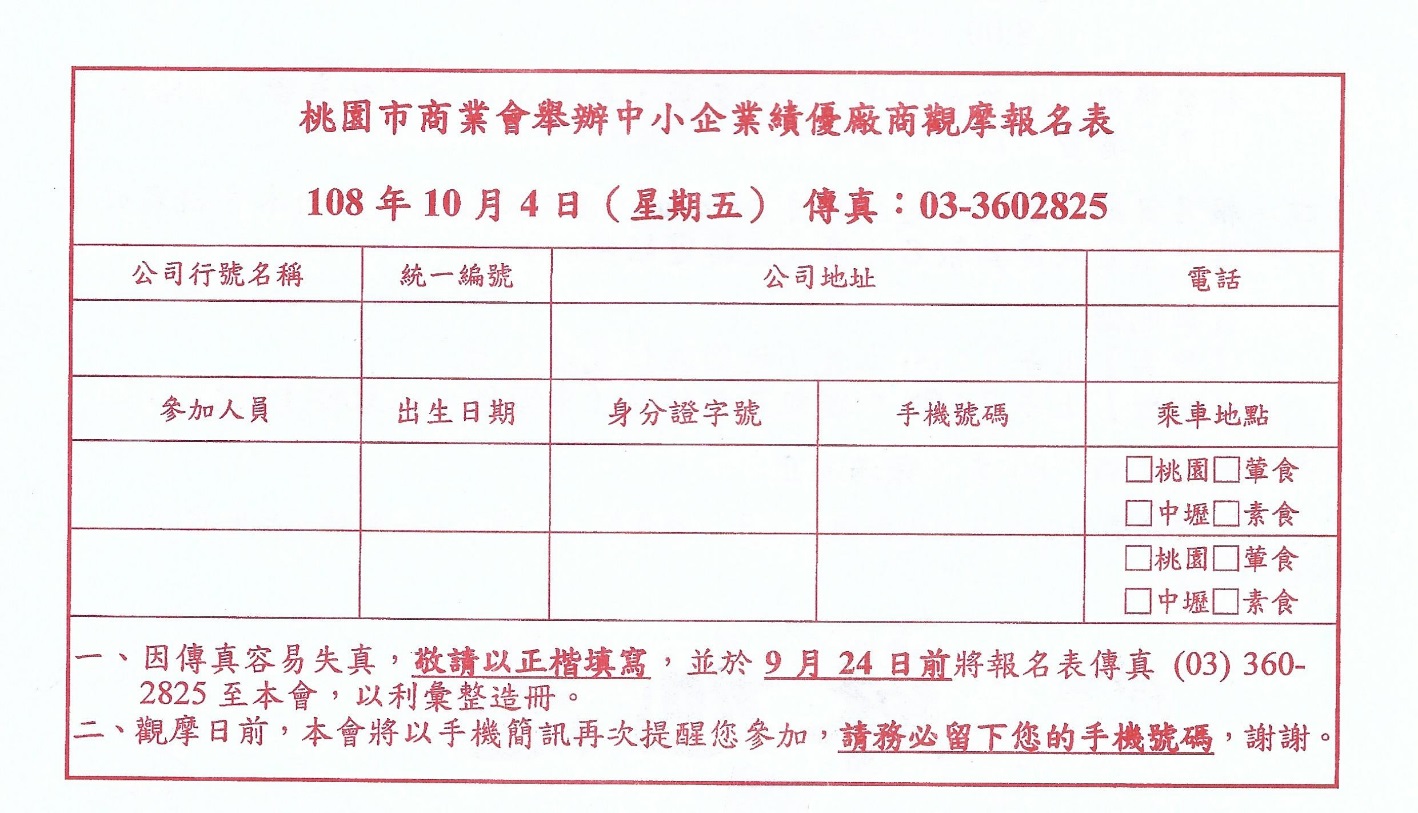 